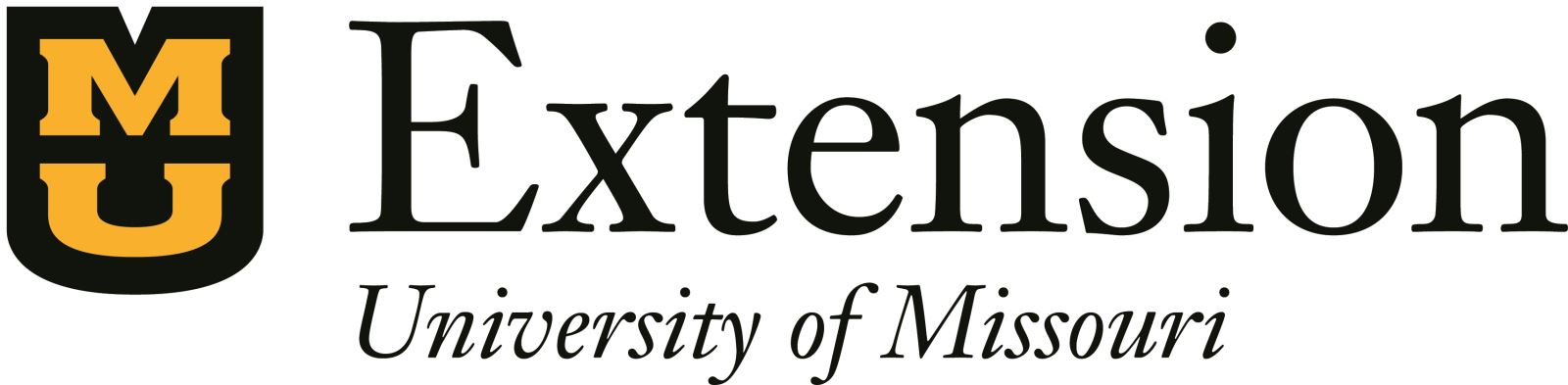 PRESS RELEASEContact:	Mikayla Neil		Extension & Engagement Specialist		University of Missouri Extension 		Phone:  417 – 276 – 3313  		Email:  mfox@missouri.eduThursday, March 14, 2024Headline: Cedar County MU Extension Office Seeks SecretaryStockton, Mo. – The Cedar County MU Extension Council is seeking a full-time secretary for the Extension office. The office secretary is an employee of the council and is responsible for a complex variety of secretarial tasks, accounting work and daily office operations. Hourly wage will be determined based on experience. This position is benefit eligible. Experience/skill level: Minimum two years overall office/clerical experience preferred. Experience using Quick Books accounting softwareKnowledge of Microsoft Office software and other fundamental computer skills. Ability to work for multiple staff with minimal supervision. Service-oriented mindset that enjoys working with the community.Applications and a detailed job description are available at the Cedar County MU Extension Office, Courthouse Basement, 113 South Street, Stockton, MO 65785.For questions, or more information please contact Mikayla Neil at mfox@missouri.edu or 417-276-3313.This position will close on Friday, March 29th or until filled.  